Домашнее задание для 4 ДОП, от 7.10.23.D7 в moll (г). Продолжаем изучать тему доминатсептаккорда с обращениями и разрещениями. В миноре доминантсептаккорд строиться на V ступени в гармоническом виде (повышенная VII ст.).Перепишите себе в тетрадь образец построения D7 с обращениями и разрещениями в тональности a-moll (г):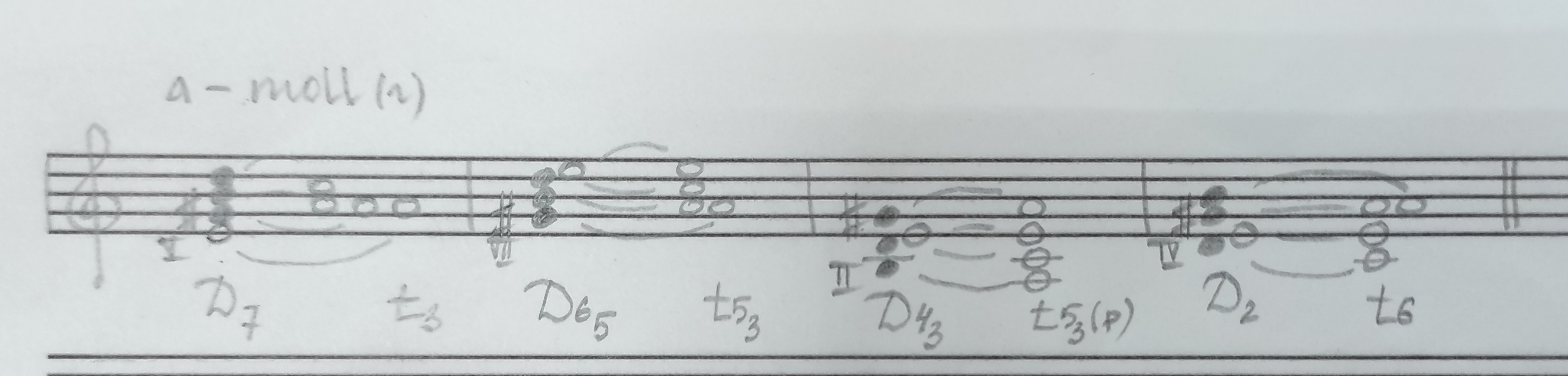 Постройте D7 с обращениями и разрешениями в тональностях e-moll (г) и d-moll (г).Не забудьте указать ключевые знаки! Калмыков и Фридкин, "Сольфеджио. Одноголосие".Номер 334 (повторить):Читать ритм с дирижированием;Читать ноты с дирижированием. 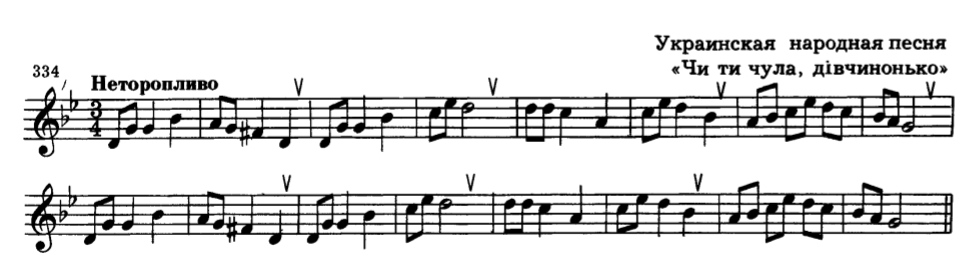 